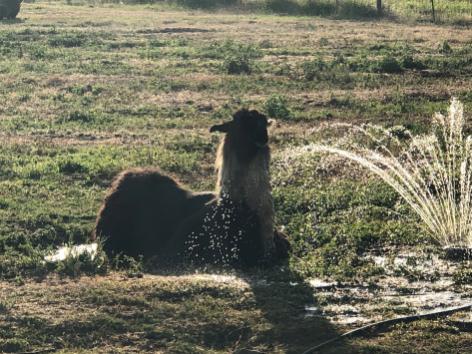 LANA Board of Directors MeetingJuly 11, 2019MinutesPresent:  Jana Kane, Michelle Kutzler, Kathy Nichols, and Susan RichAbsent:  Joy Pedroni, Dolly Peters, and Cathy Spalding.TO DO LIST:Michelle:  check with those previously emailed regarding LANA membership.Sue:  contact possible LANA member regarding re-uppingJoy:  eBlast the newsletters from Kathy:  the Kids & Camelids edition and the spring editionJoy:  provide Sue and Kathy with the eBlast group emailKathy: check with Jerry Kimbro about llama rescues and if the Southwest Rescue had requested Lifeline fundsKathy:  check with Maureen re a date for the felting craft projects and share the dateJana: check in with Kayla Rogers about a carting clinic and report outReview of the agendaRevisions:  change of order, request to table items, additions to the agenda, etc.President Michelle Kutzler called the meeting to order at 7:11 PM.No requests were made to revise the agenda.TO DO LIST:Michelle:  check with those previously emailed regarding LANA membership.Sue:  contact possible LANA member regarding re-uppingJoy:  eBlast the newsletters from Kathy:  the Kids & Camelids edition and the spring editionJoy:  provide Sue and Kathy with the eBlast group emailKathy: check with Jerry Kimbro about llama rescues and if the Southwest Rescue had requested Lifeline fundsKathy:  check with Maureen re a date for the felting craft projects and share the dateJana: check in with Kayla Rogers about a carting clinic and report outPast meeting minutes Approval of June 13, 2019 minutes:  Kathy moved to approve the June minutes as written.  Jana seconded the motion.  There was no discussion, and the motion carried unanimously.TO DO LIST:Michelle:  check with those previously emailed regarding LANA membership.Sue:  contact possible LANA member regarding re-uppingJoy:  eBlast the newsletters from Kathy:  the Kids & Camelids edition and the spring editionJoy:  provide Sue and Kathy with the eBlast group emailKathy: check with Jerry Kimbro about llama rescues and if the Southwest Rescue had requested Lifeline fundsKathy:  check with Maureen re a date for the felting craft projects and share the dateJana: check in with Kayla Rogers about a carting clinic and report outTreasurer’s ReportFinancial updates/reports:  In Joy’s absence, this item was tabled.TO DO LIST:Michelle:  check with those previously emailed regarding LANA membership.Sue:  contact possible LANA member regarding re-uppingJoy:  eBlast the newsletters from Kathy:  the Kids & Camelids edition and the spring editionJoy:  provide Sue and Kathy with the eBlast group emailKathy: check with Jerry Kimbro about llama rescues and if the Southwest Rescue had requested Lifeline fundsKathy:  check with Maureen re a date for the felting craft projects and share the dateJana: check in with Kayla Rogers about a carting clinic and report outSecretary’s ReportUpdate on communications:  Sue indicated that she had not sent any letters on behalf of LANA.TO DO LIST:Michelle:  check with those previously emailed regarding LANA membership.Sue:  contact possible LANA member regarding re-uppingJoy:  eBlast the newsletters from Kathy:  the Kids & Camelids edition and the spring editionJoy:  provide Sue and Kathy with the eBlast group emailKathy: check with Jerry Kimbro about llama rescues and if the Southwest Rescue had requested Lifeline fundsKathy:  check with Maureen re a date for the felting craft projects and share the dateJana: check in with Kayla Rogers about a carting clinic and report outLANA Membership Drive, con’t.:  We reviewed the membership list that Sue provided  and culled out those who were no longer involved in the llama community.  Michelle indicated she would recheck with Trish Brandt Robuck, the Moglers, and Deb Yeagle.  Sue indicated she would check with Marlys Green.TO DO LIST:Michelle:  check with those previously emailed regarding LANA membership.Sue:  contact possible LANA member regarding re-uppingJoy:  eBlast the newsletters from Kathy:  the Kids & Camelids edition and the spring editionJoy:  provide Sue and Kathy with the eBlast group emailKathy: check with Jerry Kimbro about llama rescues and if the Southwest Rescue had requested Lifeline fundsKathy:  check with Maureen re a date for the felting craft projects and share the dateJana: check in with Kayla Rogers about a carting clinic and report outNewsletter: Kathy indicated that in old newsletters, a newcomer to LANA was celebrated in the newsletter, and Kathy wants to resurrect that practice.  The Kids and Camelids newsletter was posted on Facebook, but it was not ever eBlasted.  Sue has not yet seen it.  Kathy is hoping to get an article covering the llama rescues. Joy and Ron were able to corral two animals that had been loose since the Paradise fires.  Kathy is starting on the early summer newsletter.  Sue suggested that Joy share the eBlast group email with Kathy and Sue so that they could send out things and take some of the burden off of Joy. The Southwest rescue is going on.  They are trying to get animals placed and there is a Go-Fund-Me venture underway.  We wondered if there was any request for LifeLine funding.  Kathy will ask Jerry Kimbro about that.TO DO LIST:Michelle:  check with those previously emailed regarding LANA membership.Sue:  contact possible LANA member regarding re-uppingJoy:  eBlast the newsletters from Kathy:  the Kids & Camelids edition and the spring editionJoy:  provide Sue and Kathy with the eBlast group emailKathy: check with Jerry Kimbro about llama rescues and if the Southwest Rescue had requested Lifeline fundsKathy:  check with Maureen re a date for the felting craft projects and share the dateJana: check in with Kayla Rogers about a carting clinic and report outSly Park Alternative Trails – any updates?  There is no report on this yet.  Neither Kathy nor Joy has had a chance to go up and investigate possible new trails.TO DO LIST:Michelle:  check with those previously emailed regarding LANA membership.Sue:  contact possible LANA member regarding re-uppingJoy:  eBlast the newsletters from Kathy:  the Kids & Camelids edition and the spring editionJoy:  provide Sue and Kathy with the eBlast group emailKathy: check with Jerry Kimbro about llama rescues and if the Southwest Rescue had requested Lifeline fundsKathy:  check with Maureen re a date for the felting craft projects and share the dateJana: check in with Kayla Rogers about a carting clinic and report outPlans for Summer Clinics:  Kathy will talk to Maureen during State Fair to establish a possible date for wool-craft projects:  dryer balls, etc.  These might make good Christmas presents.  Kathy will send out a date after her discussion with Maureen.  Jana has yet to talk to Kayla Rogers about a carting clinic.  She plans to make the connection at State Fair as well.Cal-ILA/LANA Collaboration, con’t.:  Michelle has not heard anything from Maureen.  The Cal-ILA Board is planning to have a meeting on the last day of State Fair.  There should be news coming from that meeting.  Cal-ILA/LANA Collaboration, con’t.:  Michelle has not heard anything from Maureen.  The Cal-ILA Board is planning to have a meeting on the last day of State Fair.  There should be news coming from that meeting.  Shed Update:  date for cement pouring?  Tabled in Joy’s absence.Shed Update:  date for cement pouring?  Tabled in Joy’s absence.Unfinished/Pending  Business: Holding for a later discussion:Future fall/winter events discussionParty ShowEvacuation WebinarSly Park plansUnfinished/Pending  Business: Holding for a later discussion:Future fall/winter events discussionParty ShowEvacuation WebinarSly Park plansRequest for agenda items for next meetingCal-ILA CollaborationSummer Clinic UpdatesStanding agenda itemsShed UpdateMembership updateUpdates on llama rescuesRequest for agenda items for next meetingCal-ILA CollaborationSummer Clinic UpdatesStanding agenda itemsShed UpdateMembership updateUpdates on llama rescuesDate for next conference call meeting:       Next Board Meeting:  August 8       Calendar for the rest of the year:   September 12, October 10, November             14 (Sue is absent), and  December  12Date for next conference call meeting:       Next Board Meeting:  August 8       Calendar for the rest of the year:   September 12, October 10, November             14 (Sue is absent), and  December  12Adjournment:  Kathy moved to adjourn the meeting, and Jana seconded.  The motion passed, and President Michelle Kutzler adjourned the meeting at 7:52 PM.Adjournment:  Kathy moved to adjourn the meeting, and Jana seconded.  The motion passed, and President Michelle Kutzler adjourned the meeting at 7:52 PM.